                        CONSORTIUM OF INTERNATIONAL DOUBLE DEGREES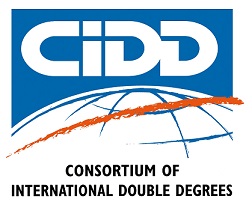                        2018 SCHOLARSHIP APPLICATION FORMProspective scholarship applicants must complete the form below and include ALL relevant information requested with this application.Amount : 1000 € (2 installments)
Deadline : March 4th  Students in any field and at any level can apply for this scholarship. Students must submit the application to their home university, along with all other required paperwork. The final decision will be made and announced in mid-April. Section 1 – Student Details Family name(s): __________________________________________________________________________________First Name(s):  ___________________________________________________________________________________Date of birth: _dd_/_mm_/__yyyy__ Phone number: ____________________________________________________E-mail address:  __________________________________________________________________________________Address:  _______________________________________________________________________________________Section 2 – Home University University name: _________________________________________________________________________________Department: _________________________________ Field of study: _____________________________________Address:  _______________________________________________________________________________________City: _______________________________________   Country: ___________________________________________E-mail address:  __________________________________________________________________________________Section 3 – Receiving University University name: _________________________________________________________________________________Address:  _______________________________________________________________________________________City: _______________________________________   Country: ___________________________________________Program Enrolled in: ______________________________________________________________________________E-mail address:  __________________________________________________________________________________ Requirements Filled out application.Letter of motivation in English - 500 words maximum - indicating why you should be considered for this scholarship. Letter of recommendation in English from either the home university or the receiving university confirming that the student is enrolled and has a good GPA (Grade Point Average) – no need to provide a transcript. A video testimonial in English about your current experience doing a double degree 